Атабеков УСОН Аданович 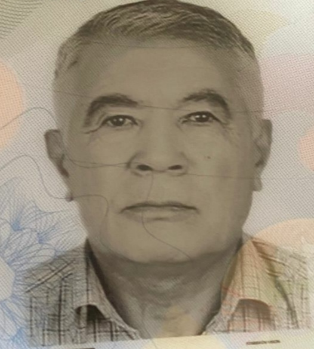    1 . 26.09.1960  года рождения, кыргызВ 1994 году окончил естественно-географический факультет ОшГУ. 30.05..2013 г. защитил кандидатскую диссертацию на Межведомственном диссертационном Совете при Биолого-почвенном институте НАН КР по специальности 03.02.04 – зоология на тему: « Фауна мышевидных грызунов юго Кыргызстана ».26. 012..2013 г. присуждена решением НАК КР ученая степень кандидата биологических наук (ИК № 101 - 22).24.12.2015 г. присвоено ученое звание доцента (ДЦ № 001433).  Стаж работы: общий – 45 лет, педагогической работы – 26 лет, в том числе в Ошском государственном университете – 26 лет. Общий научно-педагогический стаж – 26 полных лет. Сфера профессиональной деятельности: Зоология, , Териология, Экология.   1 . 26.09.1960  года рождения, кыргызВ 1994 году окончил естественно-географический факультет ОшГУ. 30.05..2013 г. защитил кандидатскую диссертацию на Межведомственном диссертационном Совете при Биолого-почвенном институте НАН КР по специальности 03.02.04 – зоология на тему: « Фауна мышевидных грызунов юго Кыргызстана ».26. 012..2013 г. присуждена решением НАК КР ученая степень кандидата биологических наук (ИК № 101 - 22).24.12.2015 г. присвоено ученое звание доцента (ДЦ № 001433).  Стаж работы: общий – 45 лет, педагогической работы – 26 лет, в том числе в Ошском государственном университете – 26 лет. Общий научно-педагогический стаж – 26 полных лет. Сфера профессиональной деятельности: Зоология, , Териология, Экология.   1 . 26.09.1960  года рождения, кыргызВ 1994 году окончил естественно-географический факультет ОшГУ. 30.05..2013 г. защитил кандидатскую диссертацию на Межведомственном диссертационном Совете при Биолого-почвенном институте НАН КР по специальности 03.02.04 – зоология на тему: « Фауна мышевидных грызунов юго Кыргызстана ».26. 012..2013 г. присуждена решением НАК КР ученая степень кандидата биологических наук (ИК № 101 - 22).24.12.2015 г. присвоено ученое звание доцента (ДЦ № 001433).  Стаж работы: общий – 45 лет, педагогической работы – 26 лет, в том числе в Ошском государственном университете – 26 лет. Общий научно-педагогический стаж – 26 полных лет. Сфера профессиональной деятельности: Зоология, , Териология, Экология.   1 . 26.09.1960  года рождения, кыргызВ 1994 году окончил естественно-географический факультет ОшГУ. 30.05..2013 г. защитил кандидатскую диссертацию на Межведомственном диссертационном Совете при Биолого-почвенном институте НАН КР по специальности 03.02.04 – зоология на тему: « Фауна мышевидных грызунов юго Кыргызстана ».26. 012..2013 г. присуждена решением НАК КР ученая степень кандидата биологических наук (ИК № 101 - 22).24.12.2015 г. присвоено ученое звание доцента (ДЦ № 001433).  Стаж работы: общий – 45 лет, педагогической работы – 26 лет, в том числе в Ошском государственном университете – 26 лет. Общий научно-педагогический стаж – 26 полных лет. Сфера профессиональной деятельности: Зоология, , Териология, Экология.   1 . 26.09.1960  года рождения, кыргызВ 1994 году окончил естественно-географический факультет ОшГУ. 30.05..2013 г. защитил кандидатскую диссертацию на Межведомственном диссертационном Совете при Биолого-почвенном институте НАН КР по специальности 03.02.04 – зоология на тему: « Фауна мышевидных грызунов юго Кыргызстана ».26. 012..2013 г. присуждена решением НАК КР ученая степень кандидата биологических наук (ИК № 101 - 22).24.12.2015 г. присвоено ученое звание доцента (ДЦ № 001433).  Стаж работы: общий – 45 лет, педагогической работы – 26 лет, в том числе в Ошском государственном университете – 26 лет. Общий научно-педагогический стаж – 26 полных лет. Сфера профессиональной деятельности: Зоология, , Териология, Экология.   1 . 26.09.1960  года рождения, кыргызВ 1994 году окончил естественно-географический факультет ОшГУ. 30.05..2013 г. защитил кандидатскую диссертацию на Межведомственном диссертационном Совете при Биолого-почвенном институте НАН КР по специальности 03.02.04 – зоология на тему: « Фауна мышевидных грызунов юго Кыргызстана ».26. 012..2013 г. присуждена решением НАК КР ученая степень кандидата биологических наук (ИК № 101 - 22).24.12.2015 г. присвоено ученое звание доцента (ДЦ № 001433).  Стаж работы: общий – 45 лет, педагогической работы – 26 лет, в том числе в Ошском государственном университете – 26 лет. Общий научно-педагогический стаж – 26 полных лет. Сфера профессиональной деятельности: Зоология, , Териология, Экология.Персональная информацияПерсональная информацияПерсональная информацияПерсональная информацияПерсональная информацияПерсональная информацияПерсональная информацияПерсональная информацияПерсональная информацияПерсональная информацияПерсональная информацияПерсональная информацияПерсональная информацияФамилия Фамилия Фамилия Фамилия Фамилия Фамилия АТАБЕКОВАТАБЕКОВАТАБЕКОВАТАБЕКОВАТАБЕКОВАТАБЕКОВАТАБЕКОВИмя Имя Имя Имя Имя Имя УСОН УСОН УСОН УСОН УСОН УСОН УСОН ОтчествоОтчествоОтчествоОтчествоОтчествоОтчествоАДАНОВИЧ АДАНОВИЧ АДАНОВИЧ АДАНОВИЧ АДАНОВИЧ АДАНОВИЧ АДАНОВИЧ Дата рожденияДата рожденияДата рожденияДата рожденияДата рожденияДата рождения26.09.196026.09.196026.09.196026.09.196026.09.196026.09.196026.09.1960Контактная информация:Контактная информация:Контактная информация:Контактная информация:Контактная информация:Рабочий телефонРабочий телефонРабочий телефонРабочий телефонРабочий телефон---Контактная информация:Контактная информация:Контактная информация:Контактная информация:Контактная информация:Домашний телефонДомашний телефонДомашний телефонДомашний телефонДомашний телефон---Контактная информация:Контактная информация:Контактная информация:Контактная информация:Контактная информация:Мобильный телефонМобильный телефонМобильный телефонМобильный телефонМобильный телефон+996550727061+996550727061+996550727061Контактная информация:Контактная информация:Контактная информация:Контактная информация:Контактная информация:ФаксФаксФаксФаксФаксКонтактная информация:Контактная информация:Контактная информация:Контактная информация:Контактная информация:E-mailE-mailE-mailE-mailE-mailUatabekov589@gmail.comUatabekov589@gmail.comUatabekov589@gmail.comОБРАЗОВАНИЕ:ОБРАЗОВАНИЕ:ОБРАЗОВАНИЕ:ОБРАЗОВАНИЕ:ОБРАЗОВАНИЕ:ОБРАЗОВАНИЕ:ОБРАЗОВАНИЕ:ОБРАЗОВАНИЕ:ОБРАЗОВАНИЕ:ОБРАЗОВАНИЕ:ОБРАЗОВАНИЕ:ОБРАЗОВАНИЕ:ОБРАЗОВАНИЕ:Дата начала / окончанияДата начала / окончанияДата начала / окончанияВУЗВУЗВУЗВУЗВУЗФАКУЛЬТЕТФАКУЛЬТЕТФАКУЛЬТЕТСПЕЦИАЛЬНОСТЬСПЕЦИАЛЬНОСТЬ1989-19941989-19941989-1994ОШСКИЙ ГОСУДАРСТВЕННЫЙ УНИВЕРСИТЕТОШСКИЙ ГОСУДАРСТВЕННЫЙ УНИВЕРСИТЕТОШСКИЙ ГОСУДАРСТВЕННЫЙ УНИВЕРСИТЕТОШСКИЙ ГОСУДАРСТВЕННЫЙ УНИВЕРСИТЕТОШСКИЙ ГОСУДАРСТВЕННЫЙ УНИВЕРСИТЕТЕСТЕСТВЕННО-ГЕОГРАФИЧЕСКИЙЕСТЕСТВЕННО-ГЕОГРАФИЧЕСКИЙЕСТЕСТВЕННО-ГЕОГРАФИЧЕСКИЙ БИОЛОГИИ С ДОП ХИМИИ  БИОЛОГИИ С ДОП ХИМИИ ПУБЛИКАЦИИ ПУБЛИКАЦИИ ПУБЛИКАЦИИ ПУБЛИКАЦИИ ПУБЛИКАЦИИ ПУБЛИКАЦИИ ПУБЛИКАЦИИ ПУБЛИКАЦИИ ПУБЛИКАЦИИ ПУБЛИКАЦИИ ПУБЛИКАЦИИ ПУБЛИКАЦИИ ПУБЛИКАЦИИ Являюсь автором 44 публикаций, из них 40 научного и 2 учебно-методического характера. Основные из-них:Птицы города Ош и его окрестностей и возможные меры их охраны // Естественные и технические науки. Биология. – М.: Изд-во «Компания Спутник+», 2005. – №2. – С.101-104 (Соавт.: Стамалиев К.Ы.). Ош шаарында кездешүүчү синантроптук жана жарым синантроптук канаттуулардын экологиялык топтору // Актуальные проблемы сохранения биоразнообразия Кыргызстана (Сб. матер. респ. науч.-практ. конф. – Ош, 2009. - №3. – С.3-5 (Соавт.: Стамалиев К.Ы., Толокова Г.К.).Түштүк кыргызстандын аймагындагы мамлекеттик коруктарда сейрек кездешүүчү канаттуулар // Мат. межд. науч.-практ. конф.: «Роль науки и образования в современных условиях глобализации» посвященная 75-летию общественного деятеля, академика НАН КР, д.х.н., профессора Мурзубраимова Б.М. -№4, -Вып.5. –Ош.2015 -С116-120.Кыргыз-Ата мамлекеттик жаратылыш паркына сейрек кездешүүчү омурткалуу жаныбарлар жана аларды коргоону оптимизациялоо // Международный научный журнал: Наука. Образование. Техника. №3,4 (57). –Ош, 2016. -35-39 б.Падыша-Ата мамлекеттик коругунда байырлаган сейрек кездешүүчү омурткалуулар // Ош мамлекеттик университетинин жарчысы. Атайын чыгарылыш (6). –Ош, 2017. -128-133.Айыл чарба аянттарынын таранчылары // Материалы Международной конференции «Проблемы ихтиологии и гидробиологии в странах Центральной Азии». Сборник статей Биолого-почвенного института НАН КР. «Исследования живой природы Кыргызстана». -Бишкек, 2018. № 2. –С. 107-111.Являюсь автором 44 публикаций, из них 40 научного и 2 учебно-методического характера. Основные из-них:Птицы города Ош и его окрестностей и возможные меры их охраны // Естественные и технические науки. Биология. – М.: Изд-во «Компания Спутник+», 2005. – №2. – С.101-104 (Соавт.: Стамалиев К.Ы.). Ош шаарында кездешүүчү синантроптук жана жарым синантроптук канаттуулардын экологиялык топтору // Актуальные проблемы сохранения биоразнообразия Кыргызстана (Сб. матер. респ. науч.-практ. конф. – Ош, 2009. - №3. – С.3-5 (Соавт.: Стамалиев К.Ы., Толокова Г.К.).Түштүк кыргызстандын аймагындагы мамлекеттик коруктарда сейрек кездешүүчү канаттуулар // Мат. межд. науч.-практ. конф.: «Роль науки и образования в современных условиях глобализации» посвященная 75-летию общественного деятеля, академика НАН КР, д.х.н., профессора Мурзубраимова Б.М. -№4, -Вып.5. –Ош.2015 -С116-120.Кыргыз-Ата мамлекеттик жаратылыш паркына сейрек кездешүүчү омурткалуу жаныбарлар жана аларды коргоону оптимизациялоо // Международный научный журнал: Наука. Образование. Техника. №3,4 (57). –Ош, 2016. -35-39 б.Падыша-Ата мамлекеттик коругунда байырлаган сейрек кездешүүчү омурткалуулар // Ош мамлекеттик университетинин жарчысы. Атайын чыгарылыш (6). –Ош, 2017. -128-133.Айыл чарба аянттарынын таранчылары // Материалы Международной конференции «Проблемы ихтиологии и гидробиологии в странах Центральной Азии». Сборник статей Биолого-почвенного института НАН КР. «Исследования живой природы Кыргызстана». -Бишкек, 2018. № 2. –С. 107-111.Являюсь автором 44 публикаций, из них 40 научного и 2 учебно-методического характера. Основные из-них:Птицы города Ош и его окрестностей и возможные меры их охраны // Естественные и технические науки. Биология. – М.: Изд-во «Компания Спутник+», 2005. – №2. – С.101-104 (Соавт.: Стамалиев К.Ы.). Ош шаарында кездешүүчү синантроптук жана жарым синантроптук канаттуулардын экологиялык топтору // Актуальные проблемы сохранения биоразнообразия Кыргызстана (Сб. матер. респ. науч.-практ. конф. – Ош, 2009. - №3. – С.3-5 (Соавт.: Стамалиев К.Ы., Толокова Г.К.).Түштүк кыргызстандын аймагындагы мамлекеттик коруктарда сейрек кездешүүчү канаттуулар // Мат. межд. науч.-практ. конф.: «Роль науки и образования в современных условиях глобализации» посвященная 75-летию общественного деятеля, академика НАН КР, д.х.н., профессора Мурзубраимова Б.М. -№4, -Вып.5. –Ош.2015 -С116-120.Кыргыз-Ата мамлекеттик жаратылыш паркына сейрек кездешүүчү омурткалуу жаныбарлар жана аларды коргоону оптимизациялоо // Международный научный журнал: Наука. Образование. Техника. №3,4 (57). –Ош, 2016. -35-39 б.Падыша-Ата мамлекеттик коругунда байырлаган сейрек кездешүүчү омурткалуулар // Ош мамлекеттик университетинин жарчысы. Атайын чыгарылыш (6). –Ош, 2017. -128-133.Айыл чарба аянттарынын таранчылары // Материалы Международной конференции «Проблемы ихтиологии и гидробиологии в странах Центральной Азии». Сборник статей Биолого-почвенного института НАН КР. «Исследования живой природы Кыргызстана». -Бишкек, 2018. № 2. –С. 107-111.Являюсь автором 44 публикаций, из них 40 научного и 2 учебно-методического характера. Основные из-них:Птицы города Ош и его окрестностей и возможные меры их охраны // Естественные и технические науки. Биология. – М.: Изд-во «Компания Спутник+», 2005. – №2. – С.101-104 (Соавт.: Стамалиев К.Ы.). Ош шаарында кездешүүчү синантроптук жана жарым синантроптук канаттуулардын экологиялык топтору // Актуальные проблемы сохранения биоразнообразия Кыргызстана (Сб. матер. респ. науч.-практ. конф. – Ош, 2009. - №3. – С.3-5 (Соавт.: Стамалиев К.Ы., Толокова Г.К.).Түштүк кыргызстандын аймагындагы мамлекеттик коруктарда сейрек кездешүүчү канаттуулар // Мат. межд. науч.-практ. конф.: «Роль науки и образования в современных условиях глобализации» посвященная 75-летию общественного деятеля, академика НАН КР, д.х.н., профессора Мурзубраимова Б.М. -№4, -Вып.5. –Ош.2015 -С116-120.Кыргыз-Ата мамлекеттик жаратылыш паркына сейрек кездешүүчү омурткалуу жаныбарлар жана аларды коргоону оптимизациялоо // Международный научный журнал: Наука. Образование. Техника. №3,4 (57). –Ош, 2016. -35-39 б.Падыша-Ата мамлекеттик коругунда байырлаган сейрек кездешүүчү омурткалуулар // Ош мамлекеттик университетинин жарчысы. Атайын чыгарылыш (6). –Ош, 2017. -128-133.Айыл чарба аянттарынын таранчылары // Материалы Международной конференции «Проблемы ихтиологии и гидробиологии в странах Центральной Азии». Сборник статей Биолого-почвенного института НАН КР. «Исследования живой природы Кыргызстана». -Бишкек, 2018. № 2. –С. 107-111.Являюсь автором 44 публикаций, из них 40 научного и 2 учебно-методического характера. Основные из-них:Птицы города Ош и его окрестностей и возможные меры их охраны // Естественные и технические науки. Биология. – М.: Изд-во «Компания Спутник+», 2005. – №2. – С.101-104 (Соавт.: Стамалиев К.Ы.). Ош шаарында кездешүүчү синантроптук жана жарым синантроптук канаттуулардын экологиялык топтору // Актуальные проблемы сохранения биоразнообразия Кыргызстана (Сб. матер. респ. науч.-практ. конф. – Ош, 2009. - №3. – С.3-5 (Соавт.: Стамалиев К.Ы., Толокова Г.К.).Түштүк кыргызстандын аймагындагы мамлекеттик коруктарда сейрек кездешүүчү канаттуулар // Мат. межд. науч.-практ. конф.: «Роль науки и образования в современных условиях глобализации» посвященная 75-летию общественного деятеля, академика НАН КР, д.х.н., профессора Мурзубраимова Б.М. -№4, -Вып.5. –Ош.2015 -С116-120.Кыргыз-Ата мамлекеттик жаратылыш паркына сейрек кездешүүчү омурткалуу жаныбарлар жана аларды коргоону оптимизациялоо // Международный научный журнал: Наука. Образование. Техника. №3,4 (57). –Ош, 2016. -35-39 б.Падыша-Ата мамлекеттик коругунда байырлаган сейрек кездешүүчү омурткалуулар // Ош мамлекеттик университетинин жарчысы. Атайын чыгарылыш (6). –Ош, 2017. -128-133.Айыл чарба аянттарынын таранчылары // Материалы Международной конференции «Проблемы ихтиологии и гидробиологии в странах Центральной Азии». Сборник статей Биолого-почвенного института НАН КР. «Исследования живой природы Кыргызстана». -Бишкек, 2018. № 2. –С. 107-111.Являюсь автором 44 публикаций, из них 40 научного и 2 учебно-методического характера. Основные из-них:Птицы города Ош и его окрестностей и возможные меры их охраны // Естественные и технические науки. Биология. – М.: Изд-во «Компания Спутник+», 2005. – №2. – С.101-104 (Соавт.: Стамалиев К.Ы.). Ош шаарында кездешүүчү синантроптук жана жарым синантроптук канаттуулардын экологиялык топтору // Актуальные проблемы сохранения биоразнообразия Кыргызстана (Сб. матер. респ. науч.-практ. конф. – Ош, 2009. - №3. – С.3-5 (Соавт.: Стамалиев К.Ы., Толокова Г.К.).Түштүк кыргызстандын аймагындагы мамлекеттик коруктарда сейрек кездешүүчү канаттуулар // Мат. межд. науч.-практ. конф.: «Роль науки и образования в современных условиях глобализации» посвященная 75-летию общественного деятеля, академика НАН КР, д.х.н., профессора Мурзубраимова Б.М. -№4, -Вып.5. –Ош.2015 -С116-120.Кыргыз-Ата мамлекеттик жаратылыш паркына сейрек кездешүүчү омурткалуу жаныбарлар жана аларды коргоону оптимизациялоо // Международный научный журнал: Наука. Образование. Техника. №3,4 (57). –Ош, 2016. -35-39 б.Падыша-Ата мамлекеттик коругунда байырлаган сейрек кездешүүчү омурткалуулар // Ош мамлекеттик университетинин жарчысы. Атайын чыгарылыш (6). –Ош, 2017. -128-133.Айыл чарба аянттарынын таранчылары // Материалы Международной конференции «Проблемы ихтиологии и гидробиологии в странах Центральной Азии». Сборник статей Биолого-почвенного института НАН КР. «Исследования живой природы Кыргызстана». -Бишкек, 2018. № 2. –С. 107-111.Являюсь автором 44 публикаций, из них 40 научного и 2 учебно-методического характера. Основные из-них:Птицы города Ош и его окрестностей и возможные меры их охраны // Естественные и технические науки. Биология. – М.: Изд-во «Компания Спутник+», 2005. – №2. – С.101-104 (Соавт.: Стамалиев К.Ы.). Ош шаарында кездешүүчү синантроптук жана жарым синантроптук канаттуулардын экологиялык топтору // Актуальные проблемы сохранения биоразнообразия Кыргызстана (Сб. матер. респ. науч.-практ. конф. – Ош, 2009. - №3. – С.3-5 (Соавт.: Стамалиев К.Ы., Толокова Г.К.).Түштүк кыргызстандын аймагындагы мамлекеттик коруктарда сейрек кездешүүчү канаттуулар // Мат. межд. науч.-практ. конф.: «Роль науки и образования в современных условиях глобализации» посвященная 75-летию общественного деятеля, академика НАН КР, д.х.н., профессора Мурзубраимова Б.М. -№4, -Вып.5. –Ош.2015 -С116-120.Кыргыз-Ата мамлекеттик жаратылыш паркына сейрек кездешүүчү омурткалуу жаныбарлар жана аларды коргоону оптимизациялоо // Международный научный журнал: Наука. Образование. Техника. №3,4 (57). –Ош, 2016. -35-39 б.Падыша-Ата мамлекеттик коругунда байырлаган сейрек кездешүүчү омурткалуулар // Ош мамлекеттик университетинин жарчысы. Атайын чыгарылыш (6). –Ош, 2017. -128-133.Айыл чарба аянттарынын таранчылары // Материалы Международной конференции «Проблемы ихтиологии и гидробиологии в странах Центральной Азии». Сборник статей Биолого-почвенного института НАН КР. «Исследования живой природы Кыргызстана». -Бишкек, 2018. № 2. –С. 107-111.Являюсь автором 44 публикаций, из них 40 научного и 2 учебно-методического характера. Основные из-них:Птицы города Ош и его окрестностей и возможные меры их охраны // Естественные и технические науки. Биология. – М.: Изд-во «Компания Спутник+», 2005. – №2. – С.101-104 (Соавт.: Стамалиев К.Ы.). Ош шаарында кездешүүчү синантроптук жана жарым синантроптук канаттуулардын экологиялык топтору // Актуальные проблемы сохранения биоразнообразия Кыргызстана (Сб. матер. респ. науч.-практ. конф. – Ош, 2009. - №3. – С.3-5 (Соавт.: Стамалиев К.Ы., Толокова Г.К.).Түштүк кыргызстандын аймагындагы мамлекеттик коруктарда сейрек кездешүүчү канаттуулар // Мат. межд. науч.-практ. конф.: «Роль науки и образования в современных условиях глобализации» посвященная 75-летию общественного деятеля, академика НАН КР, д.х.н., профессора Мурзубраимова Б.М. -№4, -Вып.5. –Ош.2015 -С116-120.Кыргыз-Ата мамлекеттик жаратылыш паркына сейрек кездешүүчү омурткалуу жаныбарлар жана аларды коргоону оптимизациялоо // Международный научный журнал: Наука. Образование. Техника. №3,4 (57). –Ош, 2016. -35-39 б.Падыша-Ата мамлекеттик коругунда байырлаган сейрек кездешүүчү омурткалуулар // Ош мамлекеттик университетинин жарчысы. Атайын чыгарылыш (6). –Ош, 2017. -128-133.Айыл чарба аянттарынын таранчылары // Материалы Международной конференции «Проблемы ихтиологии и гидробиологии в странах Центральной Азии». Сборник статей Биолого-почвенного института НАН КР. «Исследования живой природы Кыргызстана». -Бишкек, 2018. № 2. –С. 107-111.Являюсь автором 44 публикаций, из них 40 научного и 2 учебно-методического характера. Основные из-них:Птицы города Ош и его окрестностей и возможные меры их охраны // Естественные и технические науки. Биология. – М.: Изд-во «Компания Спутник+», 2005. – №2. – С.101-104 (Соавт.: Стамалиев К.Ы.). Ош шаарында кездешүүчү синантроптук жана жарым синантроптук канаттуулардын экологиялык топтору // Актуальные проблемы сохранения биоразнообразия Кыргызстана (Сб. матер. респ. науч.-практ. конф. – Ош, 2009. - №3. – С.3-5 (Соавт.: Стамалиев К.Ы., Толокова Г.К.).Түштүк кыргызстандын аймагындагы мамлекеттик коруктарда сейрек кездешүүчү канаттуулар // Мат. межд. науч.-практ. конф.: «Роль науки и образования в современных условиях глобализации» посвященная 75-летию общественного деятеля, академика НАН КР, д.х.н., профессора Мурзубраимова Б.М. -№4, -Вып.5. –Ош.2015 -С116-120.Кыргыз-Ата мамлекеттик жаратылыш паркына сейрек кездешүүчү омурткалуу жаныбарлар жана аларды коргоону оптимизациялоо // Международный научный журнал: Наука. Образование. Техника. №3,4 (57). –Ош, 2016. -35-39 б.Падыша-Ата мамлекеттик коругунда байырлаган сейрек кездешүүчү омурткалуулар // Ош мамлекеттик университетинин жарчысы. Атайын чыгарылыш (6). –Ош, 2017. -128-133.Айыл чарба аянттарынын таранчылары // Материалы Международной конференции «Проблемы ихтиологии и гидробиологии в странах Центральной Азии». Сборник статей Биолого-почвенного института НАН КР. «Исследования живой природы Кыргызстана». -Бишкек, 2018. № 2. –С. 107-111.Являюсь автором 44 публикаций, из них 40 научного и 2 учебно-методического характера. Основные из-них:Птицы города Ош и его окрестностей и возможные меры их охраны // Естественные и технические науки. Биология. – М.: Изд-во «Компания Спутник+», 2005. – №2. – С.101-104 (Соавт.: Стамалиев К.Ы.). Ош шаарында кездешүүчү синантроптук жана жарым синантроптук канаттуулардын экологиялык топтору // Актуальные проблемы сохранения биоразнообразия Кыргызстана (Сб. матер. респ. науч.-практ. конф. – Ош, 2009. - №3. – С.3-5 (Соавт.: Стамалиев К.Ы., Толокова Г.К.).Түштүк кыргызстандын аймагындагы мамлекеттик коруктарда сейрек кездешүүчү канаттуулар // Мат. межд. науч.-практ. конф.: «Роль науки и образования в современных условиях глобализации» посвященная 75-летию общественного деятеля, академика НАН КР, д.х.н., профессора Мурзубраимова Б.М. -№4, -Вып.5. –Ош.2015 -С116-120.Кыргыз-Ата мамлекеттик жаратылыш паркына сейрек кездешүүчү омурткалуу жаныбарлар жана аларды коргоону оптимизациялоо // Международный научный журнал: Наука. Образование. Техника. №3,4 (57). –Ош, 2016. -35-39 б.Падыша-Ата мамлекеттик коругунда байырлаган сейрек кездешүүчү омурткалуулар // Ош мамлекеттик университетинин жарчысы. Атайын чыгарылыш (6). –Ош, 2017. -128-133.Айыл чарба аянттарынын таранчылары // Материалы Международной конференции «Проблемы ихтиологии и гидробиологии в странах Центральной Азии». Сборник статей Биолого-почвенного института НАН КР. «Исследования живой природы Кыргызстана». -Бишкек, 2018. № 2. –С. 107-111.Являюсь автором 44 публикаций, из них 40 научного и 2 учебно-методического характера. Основные из-них:Птицы города Ош и его окрестностей и возможные меры их охраны // Естественные и технические науки. Биология. – М.: Изд-во «Компания Спутник+», 2005. – №2. – С.101-104 (Соавт.: Стамалиев К.Ы.). Ош шаарында кездешүүчү синантроптук жана жарым синантроптук канаттуулардын экологиялык топтору // Актуальные проблемы сохранения биоразнообразия Кыргызстана (Сб. матер. респ. науч.-практ. конф. – Ош, 2009. - №3. – С.3-5 (Соавт.: Стамалиев К.Ы., Толокова Г.К.).Түштүк кыргызстандын аймагындагы мамлекеттик коруктарда сейрек кездешүүчү канаттуулар // Мат. межд. науч.-практ. конф.: «Роль науки и образования в современных условиях глобализации» посвященная 75-летию общественного деятеля, академика НАН КР, д.х.н., профессора Мурзубраимова Б.М. -№4, -Вып.5. –Ош.2015 -С116-120.Кыргыз-Ата мамлекеттик жаратылыш паркына сейрек кездешүүчү омурткалуу жаныбарлар жана аларды коргоону оптимизациялоо // Международный научный журнал: Наука. Образование. Техника. №3,4 (57). –Ош, 2016. -35-39 б.Падыша-Ата мамлекеттик коругунда байырлаган сейрек кездешүүчү омурткалуулар // Ош мамлекеттик университетинин жарчысы. Атайын чыгарылыш (6). –Ош, 2017. -128-133.Айыл чарба аянттарынын таранчылары // Материалы Международной конференции «Проблемы ихтиологии и гидробиологии в странах Центральной Азии». Сборник статей Биолого-почвенного института НАН КР. «Исследования живой природы Кыргызстана». -Бишкек, 2018. № 2. –С. 107-111.Являюсь автором 44 публикаций, из них 40 научного и 2 учебно-методического характера. Основные из-них:Птицы города Ош и его окрестностей и возможные меры их охраны // Естественные и технические науки. Биология. – М.: Изд-во «Компания Спутник+», 2005. – №2. – С.101-104 (Соавт.: Стамалиев К.Ы.). Ош шаарында кездешүүчү синантроптук жана жарым синантроптук канаттуулардын экологиялык топтору // Актуальные проблемы сохранения биоразнообразия Кыргызстана (Сб. матер. респ. науч.-практ. конф. – Ош, 2009. - №3. – С.3-5 (Соавт.: Стамалиев К.Ы., Толокова Г.К.).Түштүк кыргызстандын аймагындагы мамлекеттик коруктарда сейрек кездешүүчү канаттуулар // Мат. межд. науч.-практ. конф.: «Роль науки и образования в современных условиях глобализации» посвященная 75-летию общественного деятеля, академика НАН КР, д.х.н., профессора Мурзубраимова Б.М. -№4, -Вып.5. –Ош.2015 -С116-120.Кыргыз-Ата мамлекеттик жаратылыш паркына сейрек кездешүүчү омурткалуу жаныбарлар жана аларды коргоону оптимизациялоо // Международный научный журнал: Наука. Образование. Техника. №3,4 (57). –Ош, 2016. -35-39 б.Падыша-Ата мамлекеттик коругунда байырлаган сейрек кездешүүчү омурткалуулар // Ош мамлекеттик университетинин жарчысы. Атайын чыгарылыш (6). –Ош, 2017. -128-133.Айыл чарба аянттарынын таранчылары // Материалы Международной конференции «Проблемы ихтиологии и гидробиологии в странах Центральной Азии». Сборник статей Биолого-почвенного института НАН КР. «Исследования живой природы Кыргызстана». -Бишкек, 2018. № 2. –С. 107-111.Являюсь автором 44 публикаций, из них 40 научного и 2 учебно-методического характера. Основные из-них:Птицы города Ош и его окрестностей и возможные меры их охраны // Естественные и технические науки. Биология. – М.: Изд-во «Компания Спутник+», 2005. – №2. – С.101-104 (Соавт.: Стамалиев К.Ы.). Ош шаарында кездешүүчү синантроптук жана жарым синантроптук канаттуулардын экологиялык топтору // Актуальные проблемы сохранения биоразнообразия Кыргызстана (Сб. матер. респ. науч.-практ. конф. – Ош, 2009. - №3. – С.3-5 (Соавт.: Стамалиев К.Ы., Толокова Г.К.).Түштүк кыргызстандын аймагындагы мамлекеттик коруктарда сейрек кездешүүчү канаттуулар // Мат. межд. науч.-практ. конф.: «Роль науки и образования в современных условиях глобализации» посвященная 75-летию общественного деятеля, академика НАН КР, д.х.н., профессора Мурзубраимова Б.М. -№4, -Вып.5. –Ош.2015 -С116-120.Кыргыз-Ата мамлекеттик жаратылыш паркына сейрек кездешүүчү омурткалуу жаныбарлар жана аларды коргоону оптимизациялоо // Международный научный журнал: Наука. Образование. Техника. №3,4 (57). –Ош, 2016. -35-39 б.Падыша-Ата мамлекеттик коругунда байырлаган сейрек кездешүүчү омурткалуулар // Ош мамлекеттик университетинин жарчысы. Атайын чыгарылыш (6). –Ош, 2017. -128-133.Айыл чарба аянттарынын таранчылары // Материалы Международной конференции «Проблемы ихтиологии и гидробиологии в странах Центральной Азии». Сборник статей Биолого-почвенного института НАН КР. «Исследования живой природы Кыргызстана». -Бишкек, 2018. № 2. –С. 107-111.Ключевые квалификации/ ОПЫТ в области аккредитации и гарантии качества (тренинг, семинары, конференции и т.п.).Ключевые квалификации/ ОПЫТ в области аккредитации и гарантии качества (тренинг, семинары, конференции и т.п.).Ключевые квалификации/ ОПЫТ в области аккредитации и гарантии качества (тренинг, семинары, конференции и т.п.).Ключевые квалификации/ ОПЫТ в области аккредитации и гарантии качества (тренинг, семинары, конференции и т.п.).Ключевые квалификации/ ОПЫТ в области аккредитации и гарантии качества (тренинг, семинары, конференции и т.п.).Ключевые квалификации/ ОПЫТ в области аккредитации и гарантии качества (тренинг, семинары, конференции и т.п.).Ключевые квалификации/ ОПЫТ в области аккредитации и гарантии качества (тренинг, семинары, конференции и т.п.).Ключевые квалификации/ ОПЫТ в области аккредитации и гарантии качества (тренинг, семинары, конференции и т.п.).Ключевые квалификации/ ОПЫТ в области аккредитации и гарантии качества (тренинг, семинары, конференции и т.п.).Ключевые квалификации/ ОПЫТ в области аккредитации и гарантии качества (тренинг, семинары, конференции и т.п.).Ключевые квалификации/ ОПЫТ в области аккредитации и гарантии качества (тренинг, семинары, конференции и т.п.).Ключевые квалификации/ ОПЫТ в области аккредитации и гарантии качества (тренинг, семинары, конференции и т.п.).Ключевые квалификации/ ОПЫТ в области аккредитации и гарантии качества (тренинг, семинары, конференции и т.п.).Дата начала / окончанияДата начала / окончанияДата начала / окончанияДата начала / окончанияНАЗВАНИЕНАЗВАНИЕНАЗВАНИЕНАЗВАНИЕНАЗВАНИЕНАЗВАНИЕНАЗВАНИЕНАЗВАНИЕНАЗВАНИЕ29-30.01.201429-30.01.201429-30.01.201429-30.01.2014Сертификат: «Вопросы гарантии качества высшего образования, культура качества и культура преподавания». ОшГУ, Ош, Кыргызстан.Сертификат: «Вопросы гарантии качества высшего образования, культура качества и культура преподавания». ОшГУ, Ош, Кыргызстан.Сертификат: «Вопросы гарантии качества высшего образования, культура качества и культура преподавания». ОшГУ, Ош, Кыргызстан.Сертификат: «Вопросы гарантии качества высшего образования, культура качества и культура преподавания». ОшГУ, Ош, Кыргызстан.Сертификат: «Вопросы гарантии качества высшего образования, культура качества и культура преподавания». ОшГУ, Ош, Кыргызстан.Сертификат: «Вопросы гарантии качества высшего образования, культура качества и культура преподавания». ОшГУ, Ош, Кыргызстан.Сертификат: «Вопросы гарантии качества высшего образования, культура качества и культура преподавания». ОшГУ, Ош, Кыргызстан.Сертификат: «Вопросы гарантии качества высшего образования, культура качества и культура преподавания». ОшГУ, Ош, Кыргызстан.Сертификат: «Вопросы гарантии качества высшего образования, культура качества и культура преподавания». ОшГУ, Ош, Кыргызстан.10.02.2018.10.02.2018.10.02.2018.10.02.2018.Сертификат: «Вопросы гарантии качества высшего образования, культура качества и культура преподавания». ОФ “Академия высшего образования “TeachEx», Ош, Кыргызстан.Сертификат: «Вопросы гарантии качества высшего образования, культура качества и культура преподавания». ОФ “Академия высшего образования “TeachEx», Ош, Кыргызстан.Сертификат: «Вопросы гарантии качества высшего образования, культура качества и культура преподавания». ОФ “Академия высшего образования “TeachEx», Ош, Кыргызстан.Сертификат: «Вопросы гарантии качества высшего образования, культура качества и культура преподавания». ОФ “Академия высшего образования “TeachEx», Ош, Кыргызстан.Сертификат: «Вопросы гарантии качества высшего образования, культура качества и культура преподавания». ОФ “Академия высшего образования “TeachEx», Ош, Кыргызстан.Сертификат: «Вопросы гарантии качества высшего образования, культура качества и культура преподавания». ОФ “Академия высшего образования “TeachEx», Ош, Кыргызстан.Сертификат: «Вопросы гарантии качества высшего образования, культура качества и культура преподавания». ОФ “Академия высшего образования “TeachEx», Ош, Кыргызстан.Сертификат: «Вопросы гарантии качества высшего образования, культура качества и культура преподавания». ОФ “Академия высшего образования “TeachEx», Ош, Кыргызстан.Сертификат: «Вопросы гарантии качества высшего образования, культура качества и культура преподавания». ОФ “Академия высшего образования “TeachEx», Ош, Кыргызстан.Опыт работыОпыт работыОпыт работыОпыт работыОпыт работыОпыт работыОпыт работыОпыт работыОпыт работыОпыт работыОпыт работыОпыт работыОпыт работы1978-1980	Колхозник бр. №6 колхоза «Ленинизм» Наукатского района.1980-1982	Прохождение военной службы в УКРАИНАИюль-декабрь 1987	Колхозник бр. №6 колхоза «Ленинизим» Наукатского района.1988–1989	Слушатель подготовительного курса ОшПИ по специальности «биология».1989-1994	Студент факультета Естествознания ОшГУ.1994- 6 мец	Старший лаборант кафедры зоологии и экологии ОшГУ.   1994-1997	                Аспирант кафедры зоологии и экологии ОшГУ.1997-2006	Преподаватель, старший преподаватель кафедры зоологи и экологии ОшГУ. С 2014	Кандидат биологических наук . ,доцент. кафедры зоологи и экологии ОшГУ1978-1980	Колхозник бр. №6 колхоза «Ленинизм» Наукатского района.1980-1982	Прохождение военной службы в УКРАИНАИюль-декабрь 1987	Колхозник бр. №6 колхоза «Ленинизим» Наукатского района.1988–1989	Слушатель подготовительного курса ОшПИ по специальности «биология».1989-1994	Студент факультета Естествознания ОшГУ.1994- 6 мец	Старший лаборант кафедры зоологии и экологии ОшГУ.   1994-1997	                Аспирант кафедры зоологии и экологии ОшГУ.1997-2006	Преподаватель, старший преподаватель кафедры зоологи и экологии ОшГУ. С 2014	Кандидат биологических наук . ,доцент. кафедры зоологи и экологии ОшГУ1978-1980	Колхозник бр. №6 колхоза «Ленинизм» Наукатского района.1980-1982	Прохождение военной службы в УКРАИНАИюль-декабрь 1987	Колхозник бр. №6 колхоза «Ленинизим» Наукатского района.1988–1989	Слушатель подготовительного курса ОшПИ по специальности «биология».1989-1994	Студент факультета Естествознания ОшГУ.1994- 6 мец	Старший лаборант кафедры зоологии и экологии ОшГУ.   1994-1997	                Аспирант кафедры зоологии и экологии ОшГУ.1997-2006	Преподаватель, старший преподаватель кафедры зоологи и экологии ОшГУ. С 2014	Кандидат биологических наук . ,доцент. кафедры зоологи и экологии ОшГУ1978-1980	Колхозник бр. №6 колхоза «Ленинизм» Наукатского района.1980-1982	Прохождение военной службы в УКРАИНАИюль-декабрь 1987	Колхозник бр. №6 колхоза «Ленинизим» Наукатского района.1988–1989	Слушатель подготовительного курса ОшПИ по специальности «биология».1989-1994	Студент факультета Естествознания ОшГУ.1994- 6 мец	Старший лаборант кафедры зоологии и экологии ОшГУ.   1994-1997	                Аспирант кафедры зоологии и экологии ОшГУ.1997-2006	Преподаватель, старший преподаватель кафедры зоологи и экологии ОшГУ. С 2014	Кандидат биологических наук . ,доцент. кафедры зоологи и экологии ОшГУ1978-1980	Колхозник бр. №6 колхоза «Ленинизм» Наукатского района.1980-1982	Прохождение военной службы в УКРАИНАИюль-декабрь 1987	Колхозник бр. №6 колхоза «Ленинизим» Наукатского района.1988–1989	Слушатель подготовительного курса ОшПИ по специальности «биология».1989-1994	Студент факультета Естествознания ОшГУ.1994- 6 мец	Старший лаборант кафедры зоологии и экологии ОшГУ.   1994-1997	                Аспирант кафедры зоологии и экологии ОшГУ.1997-2006	Преподаватель, старший преподаватель кафедры зоологи и экологии ОшГУ. С 2014	Кандидат биологических наук . ,доцент. кафедры зоологи и экологии ОшГУ1978-1980	Колхозник бр. №6 колхоза «Ленинизм» Наукатского района.1980-1982	Прохождение военной службы в УКРАИНАИюль-декабрь 1987	Колхозник бр. №6 колхоза «Ленинизим» Наукатского района.1988–1989	Слушатель подготовительного курса ОшПИ по специальности «биология».1989-1994	Студент факультета Естествознания ОшГУ.1994- 6 мец	Старший лаборант кафедры зоологии и экологии ОшГУ.   1994-1997	                Аспирант кафедры зоологии и экологии ОшГУ.1997-2006	Преподаватель, старший преподаватель кафедры зоологи и экологии ОшГУ. С 2014	Кандидат биологических наук . ,доцент. кафедры зоологи и экологии ОшГУ1978-1980	Колхозник бр. №6 колхоза «Ленинизм» Наукатского района.1980-1982	Прохождение военной службы в УКРАИНАИюль-декабрь 1987	Колхозник бр. №6 колхоза «Ленинизим» Наукатского района.1988–1989	Слушатель подготовительного курса ОшПИ по специальности «биология».1989-1994	Студент факультета Естествознания ОшГУ.1994- 6 мец	Старший лаборант кафедры зоологии и экологии ОшГУ.   1994-1997	                Аспирант кафедры зоологии и экологии ОшГУ.1997-2006	Преподаватель, старший преподаватель кафедры зоологи и экологии ОшГУ. С 2014	Кандидат биологических наук . ,доцент. кафедры зоологи и экологии ОшГУ1978-1980	Колхозник бр. №6 колхоза «Ленинизм» Наукатского района.1980-1982	Прохождение военной службы в УКРАИНАИюль-декабрь 1987	Колхозник бр. №6 колхоза «Ленинизим» Наукатского района.1988–1989	Слушатель подготовительного курса ОшПИ по специальности «биология».1989-1994	Студент факультета Естествознания ОшГУ.1994- 6 мец	Старший лаборант кафедры зоологии и экологии ОшГУ.   1994-1997	                Аспирант кафедры зоологии и экологии ОшГУ.1997-2006	Преподаватель, старший преподаватель кафедры зоологи и экологии ОшГУ. С 2014	Кандидат биологических наук . ,доцент. кафедры зоологи и экологии ОшГУ1978-1980	Колхозник бр. №6 колхоза «Ленинизм» Наукатского района.1980-1982	Прохождение военной службы в УКРАИНАИюль-декабрь 1987	Колхозник бр. №6 колхоза «Ленинизим» Наукатского района.1988–1989	Слушатель подготовительного курса ОшПИ по специальности «биология».1989-1994	Студент факультета Естествознания ОшГУ.1994- 6 мец	Старший лаборант кафедры зоологии и экологии ОшГУ.   1994-1997	                Аспирант кафедры зоологии и экологии ОшГУ.1997-2006	Преподаватель, старший преподаватель кафедры зоологи и экологии ОшГУ. С 2014	Кандидат биологических наук . ,доцент. кафедры зоологи и экологии ОшГУ1978-1980	Колхозник бр. №6 колхоза «Ленинизм» Наукатского района.1980-1982	Прохождение военной службы в УКРАИНАИюль-декабрь 1987	Колхозник бр. №6 колхоза «Ленинизим» Наукатского района.1988–1989	Слушатель подготовительного курса ОшПИ по специальности «биология».1989-1994	Студент факультета Естествознания ОшГУ.1994- 6 мец	Старший лаборант кафедры зоологии и экологии ОшГУ.   1994-1997	                Аспирант кафедры зоологии и экологии ОшГУ.1997-2006	Преподаватель, старший преподаватель кафедры зоологи и экологии ОшГУ. С 2014	Кандидат биологических наук . ,доцент. кафедры зоологи и экологии ОшГУ1978-1980	Колхозник бр. №6 колхоза «Ленинизм» Наукатского района.1980-1982	Прохождение военной службы в УКРАИНАИюль-декабрь 1987	Колхозник бр. №6 колхоза «Ленинизим» Наукатского района.1988–1989	Слушатель подготовительного курса ОшПИ по специальности «биология».1989-1994	Студент факультета Естествознания ОшГУ.1994- 6 мец	Старший лаборант кафедры зоологии и экологии ОшГУ.   1994-1997	                Аспирант кафедры зоологии и экологии ОшГУ.1997-2006	Преподаватель, старший преподаватель кафедры зоологи и экологии ОшГУ. С 2014	Кандидат биологических наук . ,доцент. кафедры зоологи и экологии ОшГУ1978-1980	Колхозник бр. №6 колхоза «Ленинизм» Наукатского района.1980-1982	Прохождение военной службы в УКРАИНАИюль-декабрь 1987	Колхозник бр. №6 колхоза «Ленинизим» Наукатского района.1988–1989	Слушатель подготовительного курса ОшПИ по специальности «биология».1989-1994	Студент факультета Естествознания ОшГУ.1994- 6 мец	Старший лаборант кафедры зоологии и экологии ОшГУ.   1994-1997	                Аспирант кафедры зоологии и экологии ОшГУ.1997-2006	Преподаватель, старший преподаватель кафедры зоологи и экологии ОшГУ. С 2014	Кандидат биологических наук . ,доцент. кафедры зоологи и экологии ОшГУ1978-1980	Колхозник бр. №6 колхоза «Ленинизм» Наукатского района.1980-1982	Прохождение военной службы в УКРАИНАИюль-декабрь 1987	Колхозник бр. №6 колхоза «Ленинизим» Наукатского района.1988–1989	Слушатель подготовительного курса ОшПИ по специальности «биология».1989-1994	Студент факультета Естествознания ОшГУ.1994- 6 мец	Старший лаборант кафедры зоологии и экологии ОшГУ.   1994-1997	                Аспирант кафедры зоологии и экологии ОшГУ.1997-2006	Преподаватель, старший преподаватель кафедры зоологи и экологии ОшГУ. С 2014	Кандидат биологических наук . ,доцент. кафедры зоологи и экологии ОшГУЗнание языков: указать компетенции по шкале от 1 до 5 (5 – отличное знание, 1 – знание базовых основ)Знание языков: указать компетенции по шкале от 1 до 5 (5 – отличное знание, 1 – знание базовых основ)Знание языков: указать компетенции по шкале от 1 до 5 (5 – отличное знание, 1 – знание базовых основ)Знание языков: указать компетенции по шкале от 1 до 5 (5 – отличное знание, 1 – знание базовых основ)Знание языков: указать компетенции по шкале от 1 до 5 (5 – отличное знание, 1 – знание базовых основ)Знание языков: указать компетенции по шкале от 1 до 5 (5 – отличное знание, 1 – знание базовых основ)Знание языков: указать компетенции по шкале от 1 до 5 (5 – отличное знание, 1 – знание базовых основ)Знание языков: указать компетенции по шкале от 1 до 5 (5 – отличное знание, 1 – знание базовых основ)Знание языков: указать компетенции по шкале от 1 до 5 (5 – отличное знание, 1 – знание базовых основ)Знание языков: указать компетенции по шкале от 1 до 5 (5 – отличное знание, 1 – знание базовых основ)Знание языков: указать компетенции по шкале от 1 до 5 (5 – отличное знание, 1 – знание базовых основ)Знание языков: указать компетенции по шкале от 1 до 5 (5 – отличное знание, 1 – знание базовых основ)Знание языков: указать компетенции по шкале от 1 до 5 (5 – отличное знание, 1 – знание базовых основ)Language  (Язык)Language  (Язык)Language  (Язык)Reading  (Чтение)Reading  (Чтение)Reading  (Чтение)Reading  (Чтение)Reading  (Чтение)Reading  (Чтение)Speaking (Разговорный)Speaking (Разговорный)Speaking (Разговорный)Writing (Письмо)Кыргызский Кыргызский Кыргызский 5555555555Русский Русский Русский 5555554444Дополнительная информацияДополнительная информацияДополнительная информацияДополнительная информацияДополнительная информацияДополнительная информацияДополнительная информацияДополнительная информацияДополнительная информацияДополнительная информацияДополнительная информацияДополнительная информацияДополнительная информацияУченая степень/другие научные или профессиональные званияУченая степень/другие научные или профессиональные званияУченая степень/другие научные или профессиональные званияУченая степень/другие научные или профессиональные званияУченая степень/другие научные или профессиональные званияУченая степень/другие научные или профессиональные званияУченая степень/другие научные или профессиональные званияУченая степень/другие научные или профессиональные званияУченая степень/другие научные или профессиональные званияУченая степень/другие научные или профессиональные званияУченая степень/другие научные или профессиональные званияУченая степень/другие научные или профессиональные званияУченая степень/другие научные или профессиональные звания2013 год2013 годКандидат биологических наук, 26.012.2013. Кандидат биологических наук (ИК №101 - 22)Кандидат биологических наук, 26.012.2013. Кандидат биологических наук (ИК №101 - 22)Кандидат биологических наук, 26.012.2013. Кандидат биологических наук (ИК №101 - 22)Кандидат биологических наук, 26.012.2013. Кандидат биологических наук (ИК №101 - 22)Кандидат биологических наук, 26.012.2013. Кандидат биологических наук (ИК №101 - 22)Кандидат биологических наук, 26.012.2013. Кандидат биологических наук (ИК №101 - 22)Кандидат биологических наук, 26.012.2013. Кандидат биологических наук (ИК №101 - 22)Кандидат биологических наук, 26.012.2013. Кандидат биологических наук (ИК №101 - 22)Кандидат биологических наук, 26.012.2013. Кандидат биологических наук (ИК №101 - 22)Кандидат биологических наук, 26.012.2013. Кандидат биологических наук (ИК №101 - 22)Кандидат биологических наук, 26.012.2013. Кандидат биологических наук (ИК №101 - 22)2014 год2014 годДоцент, 27.10 .2021 Доцент (ФХД -  № 4192).  Доцент, 27.10 .2021 Доцент (ФХД -  № 4192).  Доцент, 27.10 .2021 Доцент (ФХД -  № 4192).  Доцент, 27.10 .2021 Доцент (ФХД -  № 4192).  Доцент, 27.10 .2021 Доцент (ФХД -  № 4192).  Доцент, 27.10 .2021 Доцент (ФХД -  № 4192).  Доцент, 27.10 .2021 Доцент (ФХД -  № 4192).  Доцент, 27.10 .2021 Доцент (ФХД -  № 4192).  Доцент, 27.10 .2021 Доцент (ФХД -  № 4192).  Доцент, 27.10 .2021 Доцент (ФХД -  № 4192).  Доцент, 27.10 .2021 Доцент (ФХД -  № 4192).  Членство в различных организацияхЧленство в различных организацияхЧленство в различных организацияхЧленство в различных организацияхЧленство в различных организацияхЧленство в различных организацияхЧленство в различных организацияхЧленство в различных организацияхЧленство в различных организацияхЧленство в различных организацияхЧленство в различных организацияхЧленство в различных организацияхЧленство в различных организациях1.Общество биологов Кыргызской РеспубликиОбщество биологов Кыргызской РеспубликиОбщество биологов Кыргызской РеспубликиОбщество биологов Кыргызской РеспубликиОбщество биологов Кыргызской РеспубликиОбщество биологов Кыргызской РеспубликиОбщество биологов Кыргызской РеспубликиОбщество биологов Кыргызской РеспубликиОбщество биологов Кыргызской РеспубликиОбщество биологов Кыргызской РеспубликиОбщество биологов Кыргызской РеспубликиОбщество биологов Кыргызской РеспубликиЛичные данные и навыки Личные данные и навыки Личные данные и навыки Личные данные и навыки Личные данные и навыки Личные данные и навыки Личные данные и навыки Личные данные и навыки Личные данные и навыки Личные данные и навыки Личные данные и навыки Личные данные и навыки Личные данные и навыки Владею работой на компьютереВладею работой на компьютереВладею работой на компьютереВладею работой на компьютереВладею работой на компьютереВладею работой на компьютереВладею работой на компьютереВладею работой на компьютереВладею работой на компьютереВладею работой на компьютереВладею работой на компьютереВладею работой на компьютереВладею работой на компьютереПаспортные данные: ID 26448271, выданный 22.02.2022.МКК 212011Удостоверение соц. защиты (ОМС): 22609196000516Семейное положение:женат, имею 2 сына и 2 дочку.Паспортные данные: ID 26448271, выданный 22.02.2022.МКК 212011Удостоверение соц. защиты (ОМС): 22609196000516Семейное положение:женат, имею 2 сына и 2 дочку.Паспортные данные: ID 26448271, выданный 22.02.2022.МКК 212011Удостоверение соц. защиты (ОМС): 22609196000516Семейное положение:женат, имею 2 сына и 2 дочку.Паспортные данные: ID 26448271, выданный 22.02.2022.МКК 212011Удостоверение соц. защиты (ОМС): 22609196000516Семейное положение:женат, имею 2 сына и 2 дочку.Паспортные данные: ID 26448271, выданный 22.02.2022.МКК 212011Удостоверение соц. защиты (ОМС): 22609196000516Семейное положение:женат, имею 2 сына и 2 дочку.Паспортные данные: ID 26448271, выданный 22.02.2022.МКК 212011Удостоверение соц. защиты (ОМС): 22609196000516Семейное положение:женат, имею 2 сына и 2 дочку.Паспортные данные: ID 26448271, выданный 22.02.2022.МКК 212011Удостоверение соц. защиты (ОМС): 22609196000516Семейное положение:женат, имею 2 сына и 2 дочку.Паспортные данные: ID 26448271, выданный 22.02.2022.МКК 212011Удостоверение соц. защиты (ОМС): 22609196000516Семейное положение:женат, имею 2 сына и 2 дочку.Паспортные данные: ID 26448271, выданный 22.02.2022.МКК 212011Удостоверение соц. защиты (ОМС): 22609196000516Семейное положение:женат, имею 2 сына и 2 дочку.Паспортные данные: ID 26448271, выданный 22.02.2022.МКК 212011Удостоверение соц. защиты (ОМС): 22609196000516Семейное положение:женат, имею 2 сына и 2 дочку.Паспортные данные: ID 26448271, выданный 22.02.2022.МКК 212011Удостоверение соц. защиты (ОМС): 22609196000516Семейное положение:женат, имею 2 сына и 2 дочку.Паспортные данные: ID 26448271, выданный 22.02.2022.МКК 212011Удостоверение соц. защиты (ОМС): 22609196000516Семейное положение:женат, имею 2 сына и 2 дочку.Паспортные данные: ID 26448271, выданный 22.02.2022.МКК 212011Удостоверение соц. защиты (ОМС): 22609196000516Семейное положение:женат, имею 2 сына и 2 дочку.Дополнительная информация (награды)Дополнительная информация (награды)Дополнительная информация (награды)Дополнительная информация (награды)Дополнительная информация (награды)Дополнительная информация (награды)Дополнительная информация (награды)Дополнительная информация (награды)Дополнительная информация (награды)Дополнительная информация (награды)Дополнительная информация (награды)Дополнительная информация (награды)Дополнительная информация (награды)Почетная Грамота ОшГУ (2013);Почетная Грамота Государственного агентства охраны окружающей среды и лесного хозяйства при Правительства КР (2018);Почетная Грамота ОшГУ (2013);Почетная Грамота Государственного агентства охраны окружающей среды и лесного хозяйства при Правительства КР (2018);Почетная Грамота ОшГУ (2013);Почетная Грамота Государственного агентства охраны окружающей среды и лесного хозяйства при Правительства КР (2018);Почетная Грамота ОшГУ (2013);Почетная Грамота Государственного агентства охраны окружающей среды и лесного хозяйства при Правительства КР (2018);Почетная Грамота ОшГУ (2013);Почетная Грамота Государственного агентства охраны окружающей среды и лесного хозяйства при Правительства КР (2018);Почетная Грамота ОшГУ (2013);Почетная Грамота Государственного агентства охраны окружающей среды и лесного хозяйства при Правительства КР (2018);Почетная Грамота ОшГУ (2013);Почетная Грамота Государственного агентства охраны окружающей среды и лесного хозяйства при Правительства КР (2018);Почетная Грамота ОшГУ (2013);Почетная Грамота Государственного агентства охраны окружающей среды и лесного хозяйства при Правительства КР (2018);Почетная Грамота ОшГУ (2013);Почетная Грамота Государственного агентства охраны окружающей среды и лесного хозяйства при Правительства КР (2018);Почетная Грамота ОшГУ (2013);Почетная Грамота Государственного агентства охраны окружающей среды и лесного хозяйства при Правительства КР (2018);Почетная Грамота ОшГУ (2013);Почетная Грамота Государственного агентства охраны окружающей среды и лесного хозяйства при Правительства КР (2018);Почетная Грамота ОшГУ (2013);Почетная Грамота Государственного агентства охраны окружающей среды и лесного хозяйства при Правительства КР (2018);Почетная Грамота ОшГУ (2013);Почетная Грамота Государственного агентства охраны окружающей среды и лесного хозяйства при Правительства КР (2018);Участие в проектах:«Внедрение трансдисциплинарных подходов и формирование партнёрских отношений для исследования рационального использования природных ресурсов и устойчивого развития (создания модели на примере г.Ош и Ошской области)» МОиН КР«Создание малого бизнеса и доходоприносящей деятельности в Алае и Чон-Алае в рамках сектора развития туризма» по программе «Бай-Алай» Helvetas КыргызстанУчастие в проектах:«Внедрение трансдисциплинарных подходов и формирование партнёрских отношений для исследования рационального использования природных ресурсов и устойчивого развития (создания модели на примере г.Ош и Ошской области)» МОиН КР«Создание малого бизнеса и доходоприносящей деятельности в Алае и Чон-Алае в рамках сектора развития туризма» по программе «Бай-Алай» Helvetas КыргызстанУчастие в проектах:«Внедрение трансдисциплинарных подходов и формирование партнёрских отношений для исследования рационального использования природных ресурсов и устойчивого развития (создания модели на примере г.Ош и Ошской области)» МОиН КР«Создание малого бизнеса и доходоприносящей деятельности в Алае и Чон-Алае в рамках сектора развития туризма» по программе «Бай-Алай» Helvetas КыргызстанУчастие в проектах:«Внедрение трансдисциплинарных подходов и формирование партнёрских отношений для исследования рационального использования природных ресурсов и устойчивого развития (создания модели на примере г.Ош и Ошской области)» МОиН КР«Создание малого бизнеса и доходоприносящей деятельности в Алае и Чон-Алае в рамках сектора развития туризма» по программе «Бай-Алай» Helvetas КыргызстанУчастие в проектах:«Внедрение трансдисциплинарных подходов и формирование партнёрских отношений для исследования рационального использования природных ресурсов и устойчивого развития (создания модели на примере г.Ош и Ошской области)» МОиН КР«Создание малого бизнеса и доходоприносящей деятельности в Алае и Чон-Алае в рамках сектора развития туризма» по программе «Бай-Алай» Helvetas КыргызстанУчастие в проектах:«Внедрение трансдисциплинарных подходов и формирование партнёрских отношений для исследования рационального использования природных ресурсов и устойчивого развития (создания модели на примере г.Ош и Ошской области)» МОиН КР«Создание малого бизнеса и доходоприносящей деятельности в Алае и Чон-Алае в рамках сектора развития туризма» по программе «Бай-Алай» Helvetas КыргызстанУчастие в проектах:«Внедрение трансдисциплинарных подходов и формирование партнёрских отношений для исследования рационального использования природных ресурсов и устойчивого развития (создания модели на примере г.Ош и Ошской области)» МОиН КР«Создание малого бизнеса и доходоприносящей деятельности в Алае и Чон-Алае в рамках сектора развития туризма» по программе «Бай-Алай» Helvetas КыргызстанУчастие в проектах:«Внедрение трансдисциплинарных подходов и формирование партнёрских отношений для исследования рационального использования природных ресурсов и устойчивого развития (создания модели на примере г.Ош и Ошской области)» МОиН КР«Создание малого бизнеса и доходоприносящей деятельности в Алае и Чон-Алае в рамках сектора развития туризма» по программе «Бай-Алай» Helvetas КыргызстанУчастие в проектах:«Внедрение трансдисциплинарных подходов и формирование партнёрских отношений для исследования рационального использования природных ресурсов и устойчивого развития (создания модели на примере г.Ош и Ошской области)» МОиН КР«Создание малого бизнеса и доходоприносящей деятельности в Алае и Чон-Алае в рамках сектора развития туризма» по программе «Бай-Алай» Helvetas КыргызстанУчастие в проектах:«Внедрение трансдисциплинарных подходов и формирование партнёрских отношений для исследования рационального использования природных ресурсов и устойчивого развития (создания модели на примере г.Ош и Ошской области)» МОиН КР«Создание малого бизнеса и доходоприносящей деятельности в Алае и Чон-Алае в рамках сектора развития туризма» по программе «Бай-Алай» Helvetas КыргызстанУчастие в проектах:«Внедрение трансдисциплинарных подходов и формирование партнёрских отношений для исследования рационального использования природных ресурсов и устойчивого развития (создания модели на примере г.Ош и Ошской области)» МОиН КР«Создание малого бизнеса и доходоприносящей деятельности в Алае и Чон-Алае в рамках сектора развития туризма» по программе «Бай-Алай» Helvetas КыргызстанУчастие в проектах:«Внедрение трансдисциплинарных подходов и формирование партнёрских отношений для исследования рационального использования природных ресурсов и устойчивого развития (создания модели на примере г.Ош и Ошской области)» МОиН КР«Создание малого бизнеса и доходоприносящей деятельности в Алае и Чон-Алае в рамках сектора развития туризма» по программе «Бай-Алай» Helvetas КыргызстанУчастие в проектах:«Внедрение трансдисциплинарных подходов и формирование партнёрских отношений для исследования рационального использования природных ресурсов и устойчивого развития (создания модели на примере г.Ош и Ошской области)» МОиН КР«Создание малого бизнеса и доходоприносящей деятельности в Алае и Чон-Алае в рамках сектора развития туризма» по программе «Бай-Алай» Helvetas Кыргызстан